плИзвещениеКассир                                                                                                           Форма № ПД-4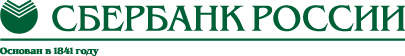 Департамент финансов города Москвы (ГБУ "Жилищник Бутырского района",        л/с 2694142000800929)   ОКТМО 45353000                                                                                                           Форма № ПД-4Департамент финансов города Москвы (ГБУ "Жилищник Бутырского района",        л/с 2694142000800929)   ОКТМО 45353000                                                                                                           Форма № ПД-4Департамент финансов города Москвы (ГБУ "Жилищник Бутырского района",        л/с 2694142000800929)   ОКТМО 45353000                                                                                                           Форма № ПД-4Департамент финансов города Москвы (ГБУ "Жилищник Бутырского района",        л/с 2694142000800929)   ОКТМО 45353000                                                                                                           Форма № ПД-4Департамент финансов города Москвы (ГБУ "Жилищник Бутырского района",        л/с 2694142000800929)   ОКТМО 45353000                                                                                                           Форма № ПД-4Департамент финансов города Москвы (ГБУ "Жилищник Бутырского района",        л/с 2694142000800929)   ОКТМО 45353000                                                                                                           Форма № ПД-4Департамент финансов города Москвы (ГБУ "Жилищник Бутырского района",        л/с 2694142000800929)   ОКТМО 45353000                                                                                                           Форма № ПД-4Департамент финансов города Москвы (ГБУ "Жилищник Бутырского района",        л/с 2694142000800929)   ОКТМО 45353000                                                                                                           Форма № ПД-4Департамент финансов города Москвы (ГБУ "Жилищник Бутырского района",        л/с 2694142000800929)   ОКТМО 45353000                                                                                                           Форма № ПД-4Департамент финансов города Москвы (ГБУ "Жилищник Бутырского района",        л/с 2694142000800929)   ОКТМО 45353000плИзвещениеКассир                                                                 (наименование получателя платежа)                                                                  (наименование получателя платежа)                                                                  (наименование получателя платежа)                                                                  (наименование получателя платежа)                                                                  (наименование получателя платежа)                                                                  (наименование получателя платежа)                                                                  (наименование получателя платежа)                                                                  (наименование получателя платежа)                                                                  (наименование получателя платежа)                                                                  (наименование получателя платежа) плИзвещениеКассир7715488540/7715010017715488540/771501001406018102452530000024060181024525300000240601810245253000002406018102452530000024060181024525300000240601810245253000002плИзвещениеКассир            (ИНН получателя платежа)                                               (номер счета получателя платежа)            (ИНН получателя платежа)                                               (номер счета получателя платежа)            (ИНН получателя платежа)                                               (номер счета получателя платежа)            (ИНН получателя платежа)                                               (номер счета получателя платежа)            (ИНН получателя платежа)                                               (номер счета получателя платежа)            (ИНН получателя платежа)                                               (номер счета получателя платежа)            (ИНН получателя платежа)                                               (номер счета получателя платежа)            (ИНН получателя платежа)                                               (номер счета получателя платежа)            (ИНН получателя платежа)                                               (номер счета получателя платежа)            (ИНН получателя платежа)                                               (номер счета получателя платежа)плИзвещениеКассирГУ БАНКА РОССИИ ПО ЦФО Г. МОСКВА 35ГУ БАНКА РОССИИ ПО ЦФО Г. МОСКВА 35ГУ БАНКА РОССИИ ПО ЦФО Г. МОСКВА 35ГУ БАНКА РОССИИ ПО ЦФО Г. МОСКВА 35ГУ БАНКА РОССИИ ПО ЦФО Г. МОСКВА 35ГУ БАНКА РОССИИ ПО ЦФО Г. МОСКВА 35БИКБИК044525000плИзвещениеКассир                     (наименование банка получателя платежа)                     (наименование банка получателя платежа)                     (наименование банка получателя платежа)                     (наименование банка получателя платежа)                     (наименование банка получателя платежа)                     (наименование банка получателя платежа)                     (наименование банка получателя платежа)                     (наименование банка получателя платежа)                     (наименование банка получателя платежа)                     (наименование банка получателя платежа)плИзвещениеКассирНомер кор./сч. банка получателя платежаНомер кор./сч. банка получателя платежаНомер кор./сч. банка получателя платежаНомер кор./сч. банка получателя платежаНомер кор./сч. банка получателя платежаплИзвещениеКассирКБК 00000000000000000137  КБК 00000000000000000137  КБК 00000000000000000137  КБК 00000000000000000137  КБК 00000000000000000137  КБК 00000000000000000137  плИзвещениеКассир                       (наименование платежа)                                                               (номер лицевого счета (код) плательщика)                       (наименование платежа)                                                               (номер лицевого счета (код) плательщика)                       (наименование платежа)                                                               (номер лицевого счета (код) плательщика)                       (наименование платежа)                                                               (номер лицевого счета (код) плательщика)                       (наименование платежа)                                                               (номер лицевого счета (код) плательщика)                       (наименование платежа)                                                               (номер лицевого счета (код) плательщика)                       (наименование платежа)                                                               (номер лицевого счета (код) плательщика)                       (наименование платежа)                                                               (номер лицевого счета (код) плательщика)                       (наименование платежа)                                                               (номер лицевого счета (код) плательщика)                       (наименование платежа)                                                               (номер лицевого счета (код) плательщика)плИзвещениеКассирФ.И.О. плательщика:плИзвещениеКассирАдрес плательщика:плИзвещениеКассир   Сумма платежа:           руб.        коп.   Сумма платы за услуги: _______ руб. _____коп   Сумма платежа:           руб.        коп.   Сумма платы за услуги: _______ руб. _____коп   Сумма платежа:           руб.        коп.   Сумма платы за услуги: _______ руб. _____коп   Сумма платежа:           руб.        коп.   Сумма платы за услуги: _______ руб. _____коп   Сумма платежа:           руб.        коп.   Сумма платы за услуги: _______ руб. _____коп   Сумма платежа:           руб.        коп.   Сумма платы за услуги: _______ руб. _____коп   Сумма платежа:           руб.        коп.   Сумма платы за услуги: _______ руб. _____коп   Сумма платежа:           руб.        коп.   Сумма платы за услуги: _______ руб. _____коп   Сумма платежа:           руб.        коп.   Сумма платы за услуги: _______ руб. _____коп   Сумма платежа:           руб.        коп.   Сумма платы за услуги: _______ руб. _____копплИзвещениеКассир Итого             руб. ,            коп.       “______”_____________________ 201___г. Итого             руб. ,            коп.       “______”_____________________ 201___г. Итого             руб. ,            коп.       “______”_____________________ 201___г. Итого             руб. ,            коп.       “______”_____________________ 201___г. Итого             руб. ,            коп.       “______”_____________________ 201___г. Итого             руб. ,            коп.       “______”_____________________ 201___г. Итого             руб. ,            коп.       “______”_____________________ 201___г. Итого             руб. ,            коп.       “______”_____________________ 201___г. Итого             руб. ,            коп.       “______”_____________________ 201___г. Итого             руб. ,            коп.       “______”_____________________ 201___г.плИзвещениеКассирС условиями приема указанной в платежном документе суммы, в т.ч. с суммой взимаемой платы за услуги банка ознакомлен и согласен.                                        Подпись плательщикаС условиями приема указанной в платежном документе суммы, в т.ч. с суммой взимаемой платы за услуги банка ознакомлен и согласен.                                        Подпись плательщикаС условиями приема указанной в платежном документе суммы, в т.ч. с суммой взимаемой платы за услуги банка ознакомлен и согласен.                                        Подпись плательщикаС условиями приема указанной в платежном документе суммы, в т.ч. с суммой взимаемой платы за услуги банка ознакомлен и согласен.                                        Подпись плательщикаС условиями приема указанной в платежном документе суммы, в т.ч. с суммой взимаемой платы за услуги банка ознакомлен и согласен.                                        Подпись плательщикаС условиями приема указанной в платежном документе суммы, в т.ч. с суммой взимаемой платы за услуги банка ознакомлен и согласен.                                        Подпись плательщикаС условиями приема указанной в платежном документе суммы, в т.ч. с суммой взимаемой платы за услуги банка ознакомлен и согласен.                                        Подпись плательщикаС условиями приема указанной в платежном документе суммы, в т.ч. с суммой взимаемой платы за услуги банка ознакомлен и согласен.                                        Подпись плательщикаС условиями приема указанной в платежном документе суммы, в т.ч. с суммой взимаемой платы за услуги банка ознакомлен и согласен.                                        Подпись плательщикаС условиями приема указанной в платежном документе суммы, в т.ч. с суммой взимаемой платы за услуги банка ознакомлен и согласен.                                        Подпись плательщикаКвитанция КассирКвитанция КассирДепартамент финансов города Москвы (ГБУ "Жилищник Бутырского района",        л/с 2694142000800929)  ОКТМО 45353000Департамент финансов города Москвы (ГБУ "Жилищник Бутырского района",        л/с 2694142000800929)  ОКТМО 45353000Департамент финансов города Москвы (ГБУ "Жилищник Бутырского района",        л/с 2694142000800929)  ОКТМО 45353000Департамент финансов города Москвы (ГБУ "Жилищник Бутырского района",        л/с 2694142000800929)  ОКТМО 45353000Департамент финансов города Москвы (ГБУ "Жилищник Бутырского района",        л/с 2694142000800929)  ОКТМО 45353000Департамент финансов города Москвы (ГБУ "Жилищник Бутырского района",        л/с 2694142000800929)  ОКТМО 45353000Департамент финансов города Москвы (ГБУ "Жилищник Бутырского района",        л/с 2694142000800929)  ОКТМО 45353000Департамент финансов города Москвы (ГБУ "Жилищник Бутырского района",        л/с 2694142000800929)  ОКТМО 45353000Департамент финансов города Москвы (ГБУ "Жилищник Бутырского района",        л/с 2694142000800929)  ОКТМО 45353000Департамент финансов города Москвы (ГБУ "Жилищник Бутырского района",        л/с 2694142000800929)  ОКТМО 45353000Квитанция Кассир                                                                 (наименование получателя платежа)                                                                  (наименование получателя платежа)                                                                  (наименование получателя платежа)                                                                  (наименование получателя платежа)                                                                  (наименование получателя платежа)                                                                  (наименование получателя платежа)                                                                  (наименование получателя платежа)                                                                  (наименование получателя платежа)                                                                  (наименование получателя платежа)                                                                  (наименование получателя платежа) Квитанция Кассир7715488540/7715010017715488540/771501001406018102452530000024060181024525300000240601810245253000002406018102452530000024060181024525300000240601810245253000002Квитанция Кассир            (ИНН получателя платежа)                                               (номер счета получателя платежа)            (ИНН получателя платежа)                                               (номер счета получателя платежа)            (ИНН получателя платежа)                                               (номер счета получателя платежа)            (ИНН получателя платежа)                                               (номер счета получателя платежа)            (ИНН получателя платежа)                                               (номер счета получателя платежа)            (ИНН получателя платежа)                                               (номер счета получателя платежа)            (ИНН получателя платежа)                                               (номер счета получателя платежа)            (ИНН получателя платежа)                                               (номер счета получателя платежа)            (ИНН получателя платежа)                                               (номер счета получателя платежа)            (ИНН получателя платежа)                                               (номер счета получателя платежа)Квитанция КассирГУ БАНКА РОССИИ ПО ЦФО Г. МОСКВА 35ГУ БАНКА РОССИИ ПО ЦФО Г. МОСКВА 35ГУ БАНКА РОССИИ ПО ЦФО Г. МОСКВА 35ГУ БАНКА РОССИИ ПО ЦФО Г. МОСКВА 35ГУ БАНКА РОССИИ ПО ЦФО Г. МОСКВА 35ГУ БАНКА РОССИИ ПО ЦФО Г. МОСКВА 35БИКБИК044525000Квитанция Кассир                     (наименование банка получателя платежа)                     (наименование банка получателя платежа)                     (наименование банка получателя платежа)                     (наименование банка получателя платежа)                     (наименование банка получателя платежа)                     (наименование банка получателя платежа)                     (наименование банка получателя платежа)                     (наименование банка получателя платежа)                     (наименование банка получателя платежа)                     (наименование банка получателя платежа)Квитанция КассирНомер кор./сч. банка получателя платежаНомер кор./сч. банка получателя платежаНомер кор./сч. банка получателя платежаНомер кор./сч. банка получателя платежаНомер кор./сч. банка получателя платежаКвитанция КассирКБК 00000000000000000137  КБК 00000000000000000137  КБК 00000000000000000137  КБК 00000000000000000137  КБК 00000000000000000137  КБК 00000000000000000137  Квитанция Кассир                       (наименование платежа)                                                               (номер лицевого счета (код) плательщика)                       (наименование платежа)                                                               (номер лицевого счета (код) плательщика)                       (наименование платежа)                                                               (номер лицевого счета (код) плательщика)                       (наименование платежа)                                                               (номер лицевого счета (код) плательщика)                       (наименование платежа)                                                               (номер лицевого счета (код) плательщика)                       (наименование платежа)                                                               (номер лицевого счета (код) плательщика)                       (наименование платежа)                                                               (номер лицевого счета (код) плательщика)                       (наименование платежа)                                                               (номер лицевого счета (код) плательщика)                       (наименование платежа)                                                               (номер лицевого счета (код) плательщика)                       (наименование платежа)                                                               (номер лицевого счета (код) плательщика)Квитанция КассирФ.И.О. плательщика:Квитанция КассирАдрес плательщика:Квитанция Кассир   Сумма платежа:           руб.        коп.   Сумма платы за услуги: _______ руб. _____коп   Сумма платежа:           руб.        коп.   Сумма платы за услуги: _______ руб. _____коп   Сумма платежа:           руб.        коп.   Сумма платы за услуги: _______ руб. _____коп   Сумма платежа:           руб.        коп.   Сумма платы за услуги: _______ руб. _____коп   Сумма платежа:           руб.        коп.   Сумма платы за услуги: _______ руб. _____коп   Сумма платежа:           руб.        коп.   Сумма платы за услуги: _______ руб. _____коп   Сумма платежа:           руб.        коп.   Сумма платы за услуги: _______ руб. _____коп   Сумма платежа:           руб.        коп.   Сумма платы за услуги: _______ руб. _____коп   Сумма платежа:           руб.        коп.   Сумма платы за услуги: _______ руб. _____коп   Сумма платежа:           руб.        коп.   Сумма платы за услуги: _______ руб. _____копКвитанция Кассир Итого             руб. ,            коп.       “______”_____________________ 201___г. Итого             руб. ,            коп.       “______”_____________________ 201___г. Итого             руб. ,            коп.       “______”_____________________ 201___г. Итого             руб. ,            коп.       “______”_____________________ 201___г. Итого             руб. ,            коп.       “______”_____________________ 201___г. Итого             руб. ,            коп.       “______”_____________________ 201___г. Итого             руб. ,            коп.       “______”_____________________ 201___г. Итого             руб. ,            коп.       “______”_____________________ 201___г. Итого             руб. ,            коп.       “______”_____________________ 201___г. Итого             руб. ,            коп.       “______”_____________________ 201___г.Квитанция КассирС условиями приема указанной в платежном документе суммы, в т.ч. с суммой взимаемой платы за услуги банка ознакомлен и согласен.                                        Подпись плательщикаС условиями приема указанной в платежном документе суммы, в т.ч. с суммой взимаемой платы за услуги банка ознакомлен и согласен.                                        Подпись плательщикаС условиями приема указанной в платежном документе суммы, в т.ч. с суммой взимаемой платы за услуги банка ознакомлен и согласен.                                        Подпись плательщикаС условиями приема указанной в платежном документе суммы, в т.ч. с суммой взимаемой платы за услуги банка ознакомлен и согласен.                                        Подпись плательщикаС условиями приема указанной в платежном документе суммы, в т.ч. с суммой взимаемой платы за услуги банка ознакомлен и согласен.                                        Подпись плательщикаС условиями приема указанной в платежном документе суммы, в т.ч. с суммой взимаемой платы за услуги банка ознакомлен и согласен.                                        Подпись плательщикаС условиями приема указанной в платежном документе суммы, в т.ч. с суммой взимаемой платы за услуги банка ознакомлен и согласен.                                        Подпись плательщикаС условиями приема указанной в платежном документе суммы, в т.ч. с суммой взимаемой платы за услуги банка ознакомлен и согласен.                                        Подпись плательщикаС условиями приема указанной в платежном документе суммы, в т.ч. с суммой взимаемой платы за услуги банка ознакомлен и согласен.                                        Подпись плательщикаС условиями приема указанной в платежном документе суммы, в т.ч. с суммой взимаемой платы за услуги банка ознакомлен и согласен.                                        Подпись плательщика